Отчёто работе библиотекиМКОУ «СОШ №1»за 2020 – 21  учебный год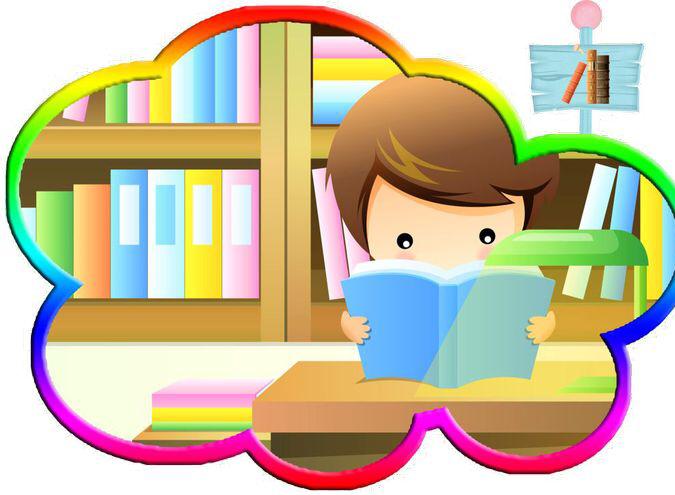 г. Избербаш 2021 г.Библиотека является структурным подразделением школы, осуществляющее руководство образовательной деятельностью в сфере формирования информационной культуры школьников и обеспечение учебно-воспитательного процесса информационно-документальной литературой. Эта структура многофункциональна: здесь и библиотечный фонд, фонд учебников, периодика, CD-носители информации. Библиотека расположена на 1 этаже 2-х этажного здания СОШ №1 по адресу: ул. Азизова, 22.Занимает изолированное помещение площадью 66 кв.м. Имеется уголок для работы учащихся и учителей на 10 человек, книгохранилище, рабочее место библиотекаря.  Организуют работу в библиотеке 2 работника: зав. библиотекой – Эльмурзаева Калимат Юсуповна, имеющая специальное образование и стаж работы 40 лет в этой библиотеке, а также библиотекарь – Алиева Аида Газиевна на 0,5 ставке, стаж работы 11 лет. Библиотека работает по плану, утверждённому директором школы. Фонд библиотеки укомплектован научно – популярной, справочной, художественной литературой, учебниками и учебными пособиями для учащихся и пед. работников. Изучение состава основного фонда и анализ его использования проводятся систематически.  Учащиеся льготных категорий: из многодетных, малообеспеченных семей, дети под опекой, инвалиды – обеспечиваются учебниками в первую очередь. Комплектование фонда учебной литературы соответствует Федеральному перечню учебников, утвержденных Министерством образования и рекомендованных (допущенных) к использованию в образовательных учреждениях.Фонд школьной библиотеки составляет – 31059 экземпляров. Из них художественной литературы – 114904, учебников – 19155 экз., методической литературы – 124 экз. Все  издания технически обработаны. В библиотеке имеется штамп. Для обеспечения учёта при работе с фондом ведётся: Книга суммарного фонда художественной литературы; Книга учёта фонда учебников: Инвентарные книги в количестве 6 штук; Движения фонда. Акты получения и списания  (накладные); Тетрадь учёта утерянных и принятых взамен изданий; Читательские формуляры; Тетрадь учёта библиографических справок; Тетрадь выдачи учебников по классам; Алфавитно  – систематический каталог; Библиотека сегодня – системообразующее звено в образовательном и воспитательном процессе и рассматривается как информационный центр школы. Шагая в ногу со временем, постоянно обновляется и совершенствуется и ставит следующие задачи: Учитывать запросы педагогов, знакомить их с новыми материалами, технологиями и методиками. Предоставлять информационные ресурсы для учебной и воспитательной работы педагога. Информационно поддерживать творческую деятельность педагогов. Организация обучения навыкам независимого библиотечного пользователя. Организация мероприятий ориентированных на развитие общей и читательской культуры учащихся (викторины, конкурсы, литературные гостиные). Популяризация литературы библиотечными формами работы (выставки, обзоры). Поставленные перед библиотекой задачи решались следующим образом:1)  В своей деятельности учитывали запросы педагогов и обучающихся, знакомили их с новыми поступлениями.2) С учащимися проводилась индивидуальная работа, улучшилось дифференцированное обслуживание пользователей библиотеки;3)  Было пополнение  фонда учебников по мере поступления.Все мероприятия, проводимые библиотекой, были нацелены на литературное, историческое, толерантное просвещение школьников, содействующее экологическому, патриотическому, нравственному, эстетическому воспитанию и формирующее привлекательный образ книги и чтения.Задачи, поставленные  перед библиотекой на 2020 -21 учебный год, выполнены по плану.                             Были проведены такие мероприятия как: 1. Всемирная акция «Очистим планету от мусора»- сентябрь;2. Беседы в 1 –х классах «Бережёшь учебник – бережёшь лес» - сентябрь;3. Викторина «Личность и роль Петра 1 в истории Дагестана к 350-летию – сентябрь;4. Конкурс чтецов среди 3-х классов «Город мира и созидания» (к 70-летию Избербаша) - октябрь; 5. Урок – беседа «Каспийский поход Петра1» к 350-летию – октябрь;6. «Международный день школьного библиотекаря» – видеоролик – октябрь;7. Обзор – выставка «Мы вместе – мы едины» - ноябрь;8. «Неделя живой классики» с 21 по 27 ноября 5-11 классы - ноябрь;9. Классный час «Герои Отечества» - декабрь;10. Экологическая викторина «Наша планета» - декабрь;11. Рейд по проверке сохранности учебников – декабрь;12. Неделя открытых дверей в библиотеке «Путешествие в библиоград» - январь;13. Внеклассное мероприятие «Мой Дагестан» к 100-летию образования ДАССР – январь;14. Классный час «Дагестан страна гор» к 100-летию ДАССР – январь;15. День родного языка « Родной язык – душа народа» - февраль;16. Литературный час «Поэзия доброты» к 115-летию А.Барто – февраль;17. Литературный серпантин «Сказочные герои книг» - март;18. Обзор – выставка «Пётр 1 –великий царь и реформатор» - март;19. Викторина «На пути к звёздам» к 60-летию первого полёта в космос Ю.А.Гагарина - апрель;20. Рейд по проверке сохранности учебников – апрель;21. Классный час «... Ты помни, никогда не забывай» - май.Были оформлены книжные выставки ко всем юбилейным и памятным датам:Книжная выставка – «В гостях у Куприна» - сентябрь;Книжная выставка к 190-летию Ирчи Казака - октябрь;Книжная выставка к 125-летию С.Есенина – октябрь;Книжная выставка по произведения А.Блока – ноябрь;Книжная выставка к 185-летию со дня рождения Марка Твена - ноябрь;Книжная выставка к 155-летию Д.Р.Киплинга  - декабрь;Книжная выставка к 200-летию А.Фета - декабрь;Книжная выставка «Герои Отечества» - декабрь; Книжная выставка  к 145-летию Д.Лондона - январь;Книжная выставка «Мой Дагестан» к 100 - летию образования ДАССР – январь;Оформление выставки, ко дню защитника Отечества «Слава тебе, солдат» - февраль;Книжная выставка к 105-летию А.И.Мусатова – март;     Книжная выставка «Час космоса» - апрель;Книжная выставка к 76-летию «Мы помним» - май;Книжная выставка к 130-лети. М.А.Булгакова – май.Число читателей -  1311 ученика, число посещений  - 13843 ученика. В основном читают учащиеся 1-6 классов, а старшеклассники читают только по программе. Было проведено списание художественной литературы  по ветхости в количестве 1594 экз. Учебников за текущий год было получено 340 экз. Поступления в текущем году художественной литературы не было.                          Основными задачами деятельности библиотеки являлись: - Формирование библиотечного фонда в соответствии с реализуемыми школой образовательными программами.- Осуществление библиотечно-библиографического обслуживания с учетом возрастных особенностей читателей.-  Популяризация литературы с помощью выставок, викторин, вечеров и различных конкурсов.-   Информационная поддержка педагогов в учебной и проектной деятельности. - Ведение документации по учету библиотечного фонда в соответствии с действующими нормативными  актами.                                 Основные направления деятельности библиотеки:- Образовательное - поддержание и обеспечение образовательных целей, сформулированных в концепции школы и в школьной программе.-    Информационное - предоставление возможностей использования информации вне зависимости от ее вида, формата, носителя.- Культурное - организация мероприятий, воспитывающих культурное и социальное самосознание, содействующее эмоциональному развитию учащихся.-   Воспитательное -  помощь  развитию чувства патриотизма по отношению к государству, городу, школе; помощь в социализации обучающихся, развитию их творческих способностей.Анализируя работу нашей библиотеки за 2020-21 учебный год, можно сделать следующий вывод:Библиотечно-информационная деятельность библиотеки школы построена так, чтобы привлечь читателя к фонду, приучить читать книги, научить работать с информацией, имеющейся в библиотеке.Являясь неотъемлемой частью школы, библиотека имеет востребованный потенциал в условиях происходящего в обществе обновления системы образования и воспитания.Библиотека принимает активное участие во всех семинарах, мероприятиях, которые проводятся в школе.Оформлялась подписка на газеты и журналы. Работа библиотеки в 2020-21 уч.году проводилась в соответствии с годовым планом библиотеки, планом работы школы  и Управления образованием .   	В нашей школьной библиотеке главные действующие лица – дети. Вся деятельность библиотекаря – вокруг них, для них и с ними. Все должно быть направлено на поддержку их стремления учиться, на взаимодействие с педагогами – предметниками в общем стремлении повышения качества этого обучения. Приоритетной задачей государственной образовательной политики является использование эффективных методик и образовательных технологий.Беседы о прочитанных книгах проходят систематически, особенно с теми детьми, которые плохо читают. Также проводились рекомендательные беседы при выборе книги, в основном для учащихся начальной школы, чтобы помочь в выборе интересной книги. В работе библиотеки использовались различные формы и методы привлечения учащихся к книге, воспитанию интереса к чтению. Как читают наши дети? За последнее время наблюдается незначительный подъём читательской активности, особенно среди детей младшего и среднего звена. У старшеклассников остаётся мало времени на досуговое чтение. А когда есть возможность, они выбирают фантастику, романы и детективы.Организуя работу школьной библиотеки, ставим следующие задачи на 2021– 2022 учебный  год:1. Изыскивать новые формы, методы привлечения детей в библиотеку. 2. Провести акции «Подари  книгу школе», «Подари книгу другу».3. Совместно с учителями работать над воспитанием у учащихся культуры чтения, любви к книге,  прививать потребность в систематическом чтении литературы. 4. Необходимо воспитывать у учащихся бережное отношение к книге, как части духовной культуры. 5. Проводить традиционные  массовые мероприятия.          Директор                         _______________________  Муслимов М.М.         Зав. библиотекой        ________________________ Эльмурзаева К.Ю. 